Azonosító jel:KÉMIAEMELT SZINTŰ ÍRÁSBELI VIZSGA2005. október 26., 14:00Az írásbeli vizsga időtartama: 240 percOKTATÁSI MINISZTÉRIUMFontos tudnivalókA feladatok megoldására 240 perc fordítható, az idő leteltével a munkát be kell fejeznie.A feladatok megoldási sorrendje tetszőleges.A feladatok megoldásához szöveges adatok tárolására nem alkalmas zsebszámológépet és négyjegyű függvénytáblázatot használhat, más elektronikus vagy írásos segédeszköz használata tilos!Figyelmesen olvassa el az egyes feladatoknál leírt bevezető szöveget és tartsa be annak utasításait!A feladatok megoldását tollal készítse! Ha valamilyen megoldást vagy megoldás részletet áthúz, akkor az nem értékelhető!A számítási feladatokra csak akkor kaphat maximális pontszámot, ha a megoldásában feltünteti a számítás főbb lépéseit is!Kérjük, hogy a szürkített téglalapokba semmit ne írjon!EsettanulmányOlvassa el figyelmesen az alábbi szöveget és válaszoljon a kérdésekre!A freonok és az ózonlyuk2005. június végén a meteorológusok ózonlyukat fedeztek fel Közép-Európa felett. Cseh szakemberek rekordértékű ultraibolya sugárzást mértek az ország területén. Szerintük az ok egyértelműen az ózonréteg elvékonyodása, ami Németország, Ausztria és Szlovákia egyes részei felett is tapasztalható volt. Az Európai Űrhivatal atmoszférát figyelő szervezete a hónap végére magas UV-indexet jósolt Berlin, Frankfurt és Bécs környékére. (forrás: http://index.hu)A sztratoszférikus ózonréteget leggyakrabban ózonpajzsnak nevezik, ami azonban nem teljesen pontos elnevezés, mert az UV-sugárzás egy része átjut rajta, s eléri a földfelszínt. Az ózon koncentrációja természetes körülmények között is nagymértékben ingadozik, ezért nem könnyű eldönteni mi tekinthető természetes ingadozásnak, s mi antropogén eredetűnek.Az 1970-es évektől az Antarktisz felett rendszeresen tapasztalják, hogy a tavasz kezdetén készített térképeken megjelenik, és tendenciájában egyre nagyobb kiterjedésű a 150 dobsonnál kevesebb ózont tartalmazó terület. (Egy dobson azt a légköri ózonmennyiséget fejezi ki, amely a földfelszíni körülmények között 0,01 mm vastag réteget alkotna.) Ezt a jelentős ózonritkulást „ózonlyuknak” szokták nevezni, bár a kifejezés még kevésbé találó, mint az ózonpajzs. Az „ózonlyuk” ugyanis képes csökkenteni az UV-sugárzás mértékét, vagyis az nem hatolhat át rajta akadálytalanul. Időszakossága miatt sem szerencsés a kifejezés.Sokáig klimatikus okokkal magyarázták a jelenséget. Majd azt feltételezték, hogy a szuperszonikus repülők által kibocsátott nitrogén-oxidok és a vízgőz vezettek az ózon bomlásához. 1974-ben álltak elő azzal az elmélettel, ami a halogénezett szénhidrogéneket teszi felelőssé a káros folyamatokért. Közismert rövidítésük a CFC (chlorofluorocarbon), a mindennapi szóhasználatban pedig a freon gyűjtőfogalom a leggyakoribb. Azt, hogy mely vegyületről van szó, a név után írt 2-4 számjegy jelzi. A jobb oldali számjegy a fluoratomok számát adja meg, az attól balra álló számjegy mindig eggyel nagyobb, mint a hidrogénatomok száma. Jobbról a harmadik számjegyet – ha van – megkapjuk, ha a szénatomok számából egyet kivonunk (a nullát nem írják ki). A klóratomok számát nem tüntetik fel, mert az a szén-, hidrogén- és fluoratomok számából adódik. Ha a vegyület telítetlen, a három számjegy elé negyedik számjegyként 1 kerül. A leggyakoribb a freon-12, azaz a CF2Cl2.A freonok nagyon stabil vegyületek, kémiailag változatlan formában jutnak fel a sztratoszférába. Kb. 30 km magasságban az ózon védőhatásának hiányában igen erős az ibolyántúli sugárzás. Ez képes lehasítani egy klóratomot a molekuláról, pl. az (1) egyenlet a freon-11 molekula átalakulását írja le. A szabad klóratom reagál az ózonnal, ily módon klór- monoxid és kétatomos oxigénmolekula keletkezik (2):CFCl3	       CFCl2’ +         Cl’	(1)Cl’   + ……        ……   +         ……….	(2) ClO’ + ……        ……   +         ……….	(3)A (3) lépésben a klór-monoxiddal reagálva újabb ózonmolekula bomlik oxigénre, s a keletkezett klóratom ismét beléphet a (2) reakcióba.Az „ózonpajzs” lassú pusztulásához vezető folyamatok még korántsem tisztázottak minden részletükben. Az azonban biztosnak látszik, hogy a CFC-k meghatározó szerepet töltenek be a reakciókban.Az ózonréteg megmentése csak nemzetközi összefogással érhető el. Az első lépést 1987- ben tették a legfejlettebb ipari országok azzal, hogy aláírták az „Ózonréteg Károsító Anyagok Montreáli Jegyzőkönyvét”. Ebben megállapodtak, hogy a halogénezett szénhidrogének termelését az 1986-os szinten befagyasztják, 1999-re pedig felére csökkentik. Ezekre az intézkedésekre azért volt szükség, mert a CFC-k rendkívül hosszú élettartamúak a légkörben.(forrás: Kerényi Attila: Általános környezetvédelem, Furka Árpád: Szerves kémia)Írja fel az (1) és a (2) reakció rendezett egyenletét!Milyen szerepe van az ózonpajzsnak a földi élet szempontjából?Mit fejez ki egy dobson?Helyes-e az ózonlyuk kifejezés? Miért?Mi a szerepe a szabad klóratomnak (klórgyöknek) a fenti folyamatokban? A választ indokolja!Mi a neve ennek a freonnak: CF3-CClF2?Soroljon fel három olyan területet, ahol a halogéntartalmú szénhidrogéneket még ma is használják!Miért volt szűkség a legfejlettebb ipari országok megállapodására a halogénezett szénhidrogének csökkentéséről?Elemző feladatHárom kémcsőben A, B, és C színtelen folyadékokat találunk. Mindhárom szerves anyag, egymás konstitúciós izomerjei. Molekulaképletük: C3H8O.Az A és C anyag korlátlanul elegyedik vízzel.B vízoldékonysága nagyon kicsi, valamint erősen illékony.Forró réz(II)-oxiddal A és C reagál: a fekete színű anyag megvörösödik.A réz(II)-oxidos kezelés utáni reakcióelegyekkel elvégezve a Fehling reakciót, az Avegyület esetén kapunk vörös színű csapadékot.Az összegképlet alapján milyen funkciós csoportok lehetnek a molekulákban? Nevezze meg ezeket!Melyik funkciós csoport kimutatására szolgál a Fehling- próba?A kísérleti eredmények alapján azonosítsa a vegyületeket! Írja fel A, B, C vegyületek konstitúcióját, és nevezze el azokat!A három vegyület moláris tömege megegyezik. B vegyület forráspontjához képest mekkora lehet az A és a C forráspontja? Mi ennek az oka?Írja fel a végbemenő reakciók egyenleteit!A reakciója réz(II)-oxiddal:A reakciótermék reakciója a Fehling reagenssel:C reakciója réz(II)-oxiddal:A három folyadék közül melyik reagál (melyek reagálnak) nátriummal? Írjon föl egy példaegyenletet!Táblázatos feladatAz alábbi táblázatban 6 elemet talál. Amelyik elemre igaz lehet az állítás (akár mind a hatra is), annak mezőjébe tegyen -et! Válaszoljon az adott állítással kapcsolatos kérdésre is!Egyszerű választásÍrja be az egyetlen megfelelő betűjelet a válaszok jobb oldalán található üres cellába!Mi keletkezik, ha a pent-1-én HCl-ot addicionál?1-klórpentán.2-klórpentán.3-klórpentán.1-klór-2-metilbután.1-klór-4-metilbután.Melyik vegyületnek létezik geometriai (cisz-transz) izomerje?2,3-dimetilbut-2-én.Buta-1,3-dién.But-1-én.2,3-diklórbut-2-én.2-metilbut-2-én.Melyik vegyület tartalmaz pontosan egy nitrogénatomot?Pirimidin.Imidazol.Glicin.Szalicilsav.Karbamid.Hány db ion van 24 g (NH4)2CO3-ban?372C)	1,81024D)	7,51022E)	4,51023Melyik reakció egyensúlyi állapota nem változik, ha az egyensúlyi gázelegy térfogatát a felére csökkentjük?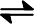 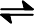 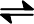 Melyik esetben fejlődik hidrogén?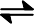 Kalcium-oxid + víz.Magnézium-oxid + sósav.Alumínium + nátrium-hidroxid-oldat.Kálium-permanganát + sósav.Kalcium-karbid + víz.Nátrium-klorid vizes oldatát elektrolizálva:grafitelektródokat használva az anódon klórgáz, a katódon nátrium válik le.grafitanódon klórgáz, higanykatódon nátrium válik le.grafitanódot és higanykatódot használva az oldat pH-ja nő.grafitelektródokat használva az oldat pH-ja csökken.grafitelektródokat használva vízbontás történik.Válassza ki a hibás állítást! A szén-dioxidgáz-halmazállapotú anyag, melyben az égő gyertya elalszik.molekulájában 120°-os a kötésszög.sűrűsége nagyobb a levegőénél.a vízkő ecetsavas oldásakor is keletkezik.szárazjéggé kondenzálható.Melyik tevékenység tekinthető egy vastárgy korrózió elleni aktív védelemének?Rézlemezt kapcsolnak hozzá.Cinklemezzel kötik össze.Festékréteggel vonják be.Műanyag borítóréteget tesznek rá.Ónréteggel vonják be.Milyen anyagok okozzák a víz változó keménységét?Az összes oldott Ca- és Mg-só.Csak az oldott Ca-sók.Az oldott MgCl2, CaCl2, és NaCl.A MgCO3 és a CaCO3.Az oldott Mg(HCO3)2 és Ca(HCO3)2.Az alább felírt egyenletek mind helyesek. Válassza ki, hogy melyik redoxireakció közülük!CuCl2 + Cu = 2 CuClB)	Cu(H2O)6]2+ + H2O = Cu[(H2O)5OH]+ + H3O+C)	CuSO4 + 2 NaOH = Cu(OH)2 + Na2SO4D)	Cu2+ + 4 NH3 = Cu(NH3)42+E)	Cu(OH)2 = CuO + H2O5. Négyféle asszociációÍrja a megfelelő betűjelet a feladat végén található táblázat megfelelő ablakába!OxidációRedukcióMindkettőEgyik semAz oxidion képződése atomjából.Elektrolízis során a katódon zajlik.Vízbontás során a negatív póluson zajlik.A hidrogén-peroxid bomlásakor az oxigénnel történik.A Daniell-elem katódján zajlik.A Daniell-elem negatív pólusán megy végbe.A mészégetéskor a kalciummal történik.A standard hidrogénelektródon lejátszódhat.Számítási feladatA répacukor egy viszonylag összetett vegyület, elemeiből közvetlenül nem lehet előállítani. Képződéshője mégis meghatározható!Ha 5,000 g répacukrot tökéletesen elégetünk, 82,69 kJ hő szabadul fel, miközben folyékony víz keletkezik.Ismerjük még az alábbi reakcióhőket:C(sz) + O2(g) = CO2(g)	rH1= –394,0 kJ/mol 2 H2(g) + O2(g) = 2 H2O(f)	rH2= –572,0 kJ/mol.Írja fel a tökéletes égés reakcióegyenletét, határozza meg a reakcióhőt, majd számítsa ki a répacukor képződéshőjét!Számítási feladatA savak és bázisok erősségének mértékét számszerűen a sav-, illetve bázisállandókkal fejezik ki, ezeket kémiai táblázatokban megtalálhatjuk. A sav-, illetve bázisállandó értéke az anyagra jellemző, adott hőmérsékleten független a hígítástól.Egy gyenge sav 0,0566 mol/dm3 koncentrációjú oldatának pH-ja 3,00.Az adatok ismeretében számítsa ki a sav savállandóját, majd az alábbi táblázat segítsé- gével azonosítsa a savat!Számítási feladatKét vegyértékű, ismeretlen fém kristályvíztartalmú szulfátja hevítés hatására elveszti teljes kristályvíztartalmát. A hevítés során bekövetkező tömegcsökkenés 43,9%-os. A maradék, kristályvízmentes vegyület 40,5 tömegszázalék fémet tartalmaz!Ar(S) = 32,0;	Ar(O) = 16,0;	Ar(H) = 1,01Határozza meg az ismeretlen fémet!Számítsa ki, hány mól kristályvizet tartalmaz a kiindulási vegyület egy mólja, és írja fel a vegyület képletét!Számítási feladatEgy etanol–aceton folyadékelegyet tökéletesen elégetünk sztöchiometrikus mennyiségű oxigénben. A kapott, forró gázelegy össztömege 31,22 g, benne a szén-dioxid–víz anyagmennyiség-arány 3,00 : 4,00.Írja fel az égés egyenleteit!Számítsa ki a folyadékelegy tömegszázalékos összetételét!Határozza meg az elégetett folyadékminta tömegét!Figyelem! Az értékelő tanár tölti ki!javító tanárjavító tanár	jegyzőPótlapok számaPótlapok számaTisztázatiPiszkozati10 pont17 pontClCaPOCNa1. A hypo hatóanyagát alkotja2. Milyen gáz fejlődik a hypo és a sósav reakciójakor?2. Milyen gáz fejlődik a hypo és a sósav reakciójakor?2. Milyen gáz fejlődik a hypo és a sósav reakciójakor?2. Milyen gáz fejlődik a hypo és a sósav reakciójakor?2. Milyen gáz fejlődik a hypo és a sósav reakciójakor?2. Milyen gáz fejlődik a hypo és a sósav reakciójakor?2. Milyen gáz fejlődik a hypo és a sósav reakciójakor?3. Laboratóriumban folyadék alatt tárolják4. Melyiket milyen folyadék alatt?4. Melyiket milyen folyadék alatt?4. Melyiket milyen folyadék alatt?4. Melyiket milyen folyadék alatt?4. Melyiket milyen folyadék alatt?4. Melyiket milyen folyadék alatt?4. Melyiket milyen folyadék alatt?5. A vízzel közönséges körülmények között reakcióba lép6. A reakciók közül egy elemi gáz fejlődésével járó kémiai átalakulás egyenlete:6. A reakciók közül egy elemi gáz fejlődésével járó kémiai átalakulás egyenlete:6. A reakciók közül egy elemi gáz fejlődésével járó kémiai átalakulás egyenlete:6. A reakciók közül egy elemi gáz fejlődésével járó kémiai átalakulás egyenlete:6. A reakciók közül egy elemi gáz fejlődésével járó kémiai átalakulás egyenlete:6. A reakciók közül egy elemi gáz fejlődésével járó kémiai átalakulás egyenlete:6. A reakciók közül egy elemi gáz fejlődésével járó kémiai átalakulás egyenlete:7. Egyszerű ionjának elektronszerkezete: 1s22s22p63s23p68. Melyik ion a legnagyobb méretű ezek közül?8. Melyik ion a legnagyobb méretű ezek közül?8. Melyik ion a legnagyobb méretű ezek közül?8. Melyik ion a legnagyobb méretű ezek közül?8. Melyik ion a legnagyobb méretű ezek közül?8. Melyik ion a legnagyobb méretű ezek közül?8. Melyik ion a legnagyobb méretű ezek közül?9. Jellemző rá az allotrópia10. Mely módosulatoknak van mérgező vagy környezetkárosító hatásuk?10. Mely módosulatoknak van mérgező vagy környezetkárosító hatásuk?10. Mely módosulatoknak van mérgező vagy környezetkárosító hatásuk?10. Mely módosulatoknak van mérgező vagy környezetkárosító hatásuk?10. Mely módosulatoknak van mérgező vagy környezetkárosító hatásuk?10. Mely módosulatoknak van mérgező vagy környezetkárosító hatásuk?10. Mely módosulatoknak van mérgező vagy környezetkárosító hatásuk?12pont11 pont1.2.3.4.5.6.7.8.8 pont8 pontVegyületKépletMoláris tömeg (g/mol)KsHangyasavHCOOH462,1ּ10–4EcetsavCH3–COOH601,8ּ10–5PropánsavCH3–CH2–COOH741,3ּ10–5TejsavCH3–CH(OH)–COOH901,4ּ10–4BenzoesavC6H5–COOH1226,6ּ10–58 pont10 pont14 pontelért pontszámmaximális pontszám1. Esettanulmány102. Elemző feladat173. Táblázatos feladat124. Egyszerű választás115. Négyféle asszociáció86. Számítási feladat87. Számítási feladat88. Számítási feladat109. Számítási feladat14Jelölések, mértékegységek helyes használata1Az adatok pontosságának megfelelő végeredmények megadása számításifeladatok esetén1ÖSSZESEN100elért pontszámprogramba beírt pontszámFeladatsor